Publicado en Donostia - San Sebastián el 23/09/2020 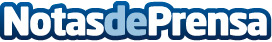 La ciudad de San Sebastián inaugura oficialmente la "Plaza de las Enfermeras"En homenaje y reconocimiento a la profesión, coincidiendo con el Año Internacional de la Enfermera y la Matrona y por acuerdo unánime de los grupos políticos municipales. La Plaza de las Enfermeras / Erizain Plaza se ubica en un lugar tan emblemático como es la terraza inferior del Palacio de Exposiciones y Congresos del KursaalDatos de contacto:COLEGIO ENFERMERÍA GIPUZKOA Comunicación943223750Nota de prensa publicada en: https://www.notasdeprensa.es/la-ciudad-de-san-sebastian-inaugura Categorias: Medicina Sociedad País Vasco http://www.notasdeprensa.es